ΣΩΜΑ ΟΜΟΤΙΜΩΝ ΚΑΘΗΓΗΤΩΝΠΑΝΕΠΙΣΤΗΜΙΟΥ ΑΘΗΝΩΝ~ Ιδρυθέν το 1979 ~ΠΡΟΣ ΤΟ ΣΩΜΑ ΟΜΟΤΙΜΩΝ ΚΑΘΗΓΗΤΩΝΤΟΥ ΠΑΝΕΠΙΣΤΗΜΙΟΥ ΑΘΗΝΩΝ Κύριοι,Σας γνωρίζω ότι επιθυμώ να εγγραφώ ως μέλος του Σώματος και δηλώνω ότι έλαβα γνώση του Καταστατικού, το οποίο και αποδέχομαι.		ΟΝΟΜΑ:………………………………………………….ΕΠΩΝΥΜΟ:……………………………………………….ΣΧΟΛΗ:…………………………………………………….ΤΜΗΜΑ:……………………………………………………ΒΑΘΜΙΔΑ:………………………………………………….ΔΙΕΥΘΥΝΣΗ:……………………………………………….ΤΗΛΕΦΩΝΟ:………………………………………………..e-mail: ………………………………………………………..Αθήνα, ..................Ο αιτών/Η αιτούσαΣημείωση: Η παρούσα υποβάλλεται με e-mail στη δ/νση: gdrosatou@gmail.com ή somotimon@uoa.gr  ή με φαξ στον τηλεφωνικό αριθμό: 210 3689180Εγκρίθηκε κατά την .................συνεδρία του Δ.Σ του  ΣΟΚ του  ΕΚΠΑ.Ο  Πρόεδρος                                       Ο Γενικός Γραμματέας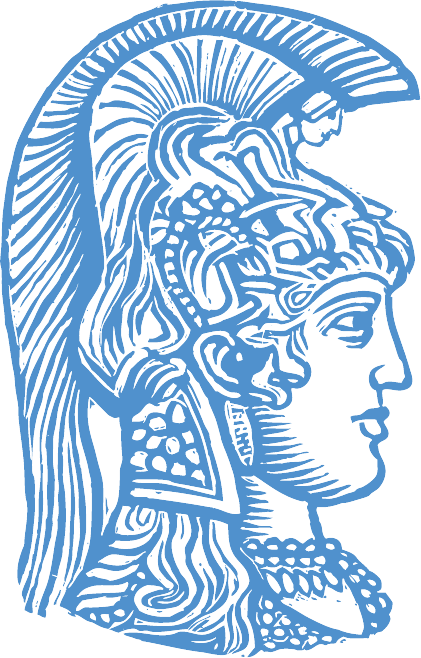 